Informationsbrev nr 2 - 2022Städdag den 19 juni kl 10.00 – 12.00
Vi träffas vid lekparken. Det har framkommit önskemål om sådd av sommarblommor i slänten vid lekparken, vilket jag själv tycker vore en bra lösning. Vi kan diskutera detta när vi träffas på söndag. Var och en tar med sig egen fika!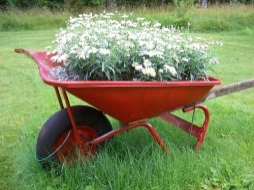 Utlåning av gästparkeringenVeckan efter midsommar är vår grusparkering utlånad till KIF i mån av plats. Ingen behöver flytta något fordon från sin gästparkering för att KIF lånar vår parkering.LaddstationerStyrelsen håller på att ta fram en el policy för framtiden angående laddstationer på Kungskullen. Hittills har arbetsgruppen formulerat sig följande:Laddstationer för elfordon ska ske på egen mark och skötas av varje fastighetsägare. Samfälligheten har inget ansvar för laddstationer. Kontakta en behörig elektriker för att säkerställa nödvändig säkringsstorlek och installation av laddstation, alltså en auktoriserad elektriker.
Enligt Kungshamns El är det väldigt förmånligt att installera laddare just nu! Man erhåller 50% på material och arbete av staten. Målning och färgkodIdag har ett måleribolag varit på plats för att se över våra rostfläckar från spikarna på våra fastigheter. BoKlok har bett om en offert för att åtgärda detta problem. Därför vore det bra om ni som har tänkt måla om snart kan vänta tills måleribolaget har varit här och fixat väggarna. (dumt med dubbelarbete, tänker jag)
Så var det färgkoden till fastigheterna, den heter S-1002-Y och inget annat. Färgkodslistan är bilaga 7 i våra köpekontrakt. Sommar = gäster = trångtFordonTänk på att informera era gäster så de inte långtidsparkerar inom området.  Det hjälper inte om ni låter gästen parkera på er uppfart och ni själva ställer er på handikapplats eller jämte, vilket också har förekommit. Handikapplatserna är till för de som har svårt att gå och röra sig. Man får parkera på kommunens hänvisade parkeringar och vara noga med P-bricka och betalningsappen. Utan P-bricka kostar det 800 kronor!
Ingen kan få p-böter här inom området, om så skulle ske har parkeringsvakten gjort fel. Ni får själva vända er till polisen för ett bestridande.
Sopor
Om ni delegerar soppåsen till barn, så se till att de kan låsa upp luckan och kasta soppåsen in i sopskåpet. Det är så tråkigt och otrevligt om andra ska behöva gå och plocka upp efter det att måsarna har kollat igenom soppåsen utanför sopskåpet!Stopp i avloppDet ligger helt på ert egna ansvar att ha koll på avloppen inom er fastighet. Felsökning inom fastighet står ni för själva och åtgärder som krävs.  Visar det sig att stoppet är uppkommet på samfällighetens mark, kontaktar ni någon i styrelsen.FastighetsägarlistanDet är för eran egen skull som ordförandens databas över Kungskullens fastighetsägare måste vara helt korrekt gällande namn, mobilnummer, mailadresser och eventuell annan bostadsadress. Om t ex ni felanmäler XX till BoKlok och inte har informerat om 
t ex ägarbyte, tas inte felanmälan emot av dem. Vid varje förändring i databasen hos mig så mailas den uppdateringen in till BoKlok. 
Fortfarande finns det ouppklarade ärenden mellan fastigheterna och BoKlok och vissa fel som uppstår i våra fastigheter (garantitider löper) går via dem i felanmälans proceduren, därav måste databasen vara up-to-date hos ordföranden.Grannsamverkan i sommartidEtt tips är att be grannen parkera på er uppfart om ni reser bort. Prata med varandra, hjälp varandra med nycklar, blommor, häng upp badkläder hos grannen (så ser det ut som någon är hemma) osv. Trevlig sommar 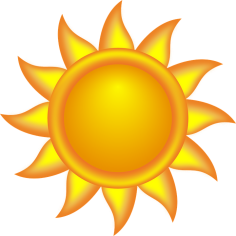 önskarIng-Marie Ordförande i Kungskullens samfällighetsförening